Venkovní omítky (vápenocementové):Naceňte prosím práci + lešení + materiál  SloženíVápenocementová omítka Fasádni štukFasádni barva na vápenocementovou omítku (bila/smetanová barva)Plochy:Zapadni pohled (do ulice) – 50m2 celkem (25 m2 je jiz hotova vapenocementova omitka)Jizni pohled (prujezd) – 35 m2 celkem (30 m2 je jiz hotova vapenocementova omitka)Vychodni pohled -39 m2 celkem 
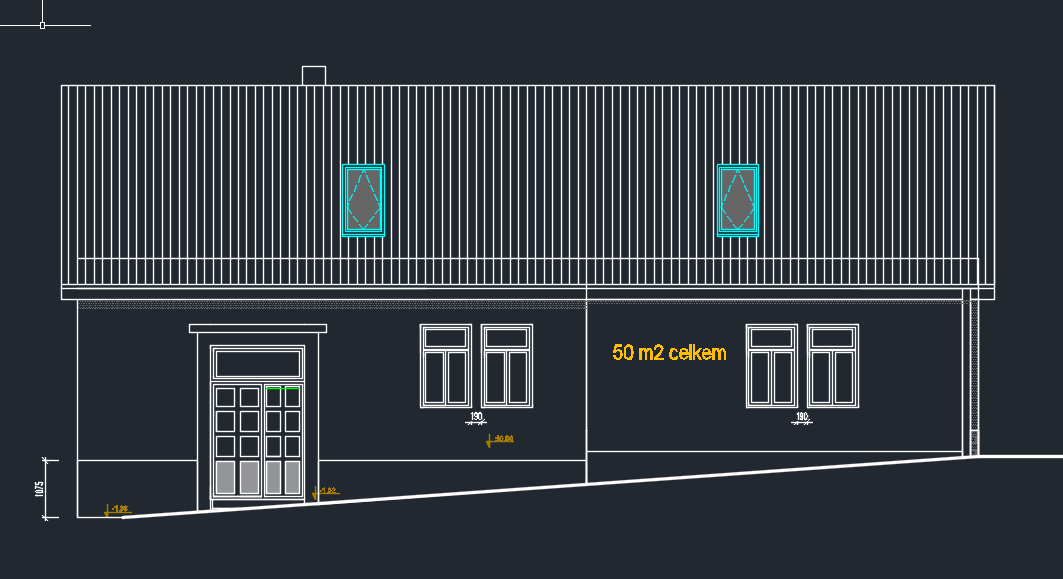 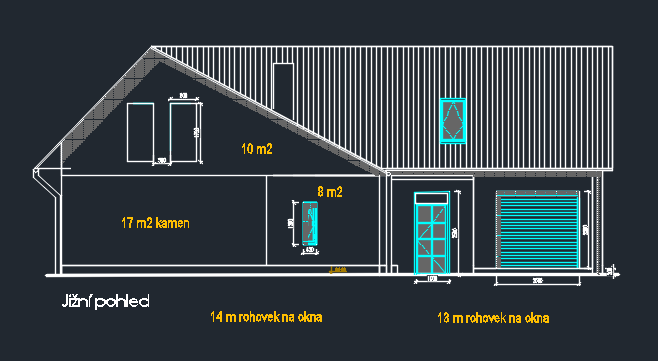 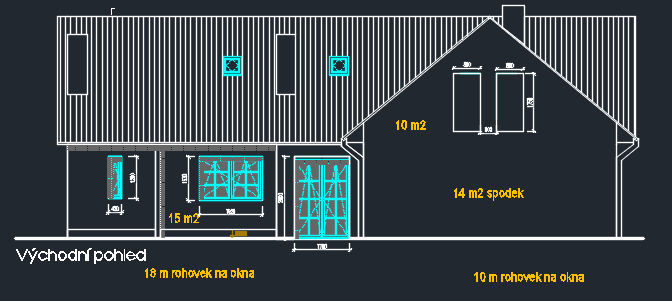 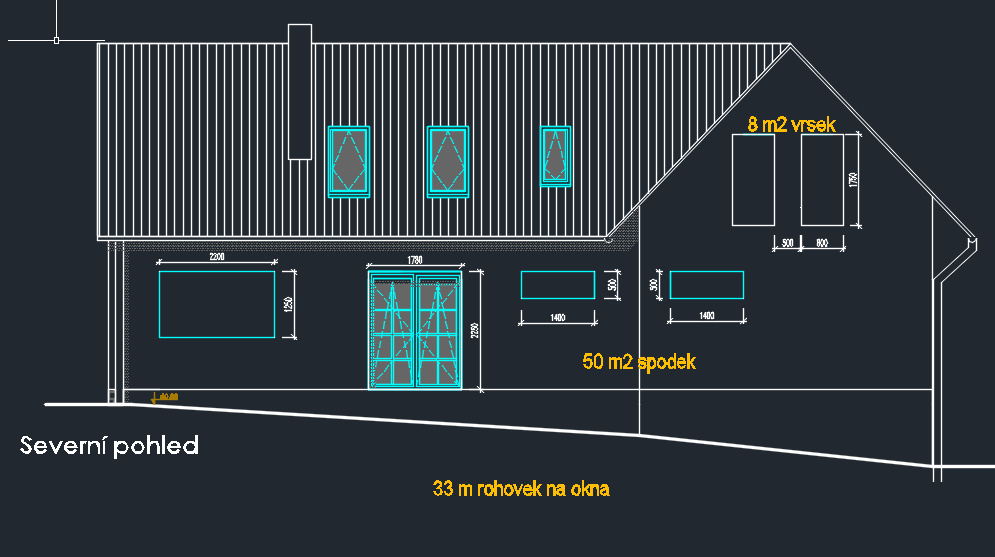 Podlahy v červeně vyznačené části budovy:Naceňte prosím práci. Materiál dodáme vlastní. SloženíPolystyren 5 cmBeton C20 o tlusty 10 cmPlochy:80 m2 (červeně vyznačené části)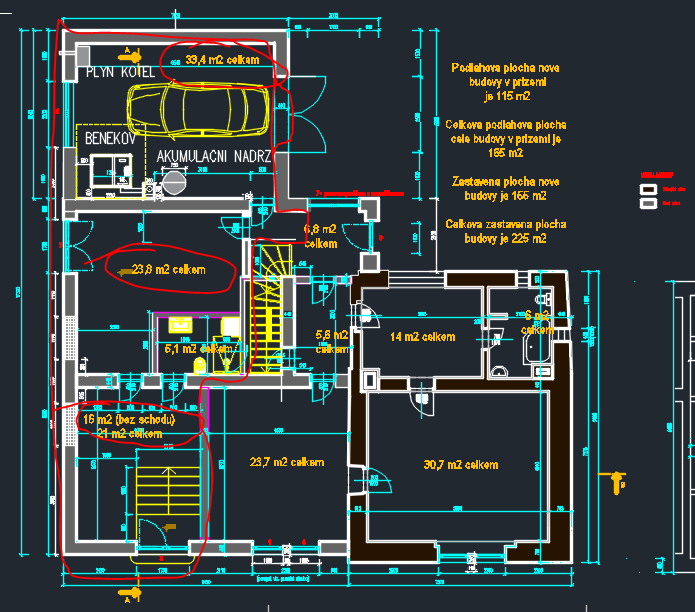 Fotky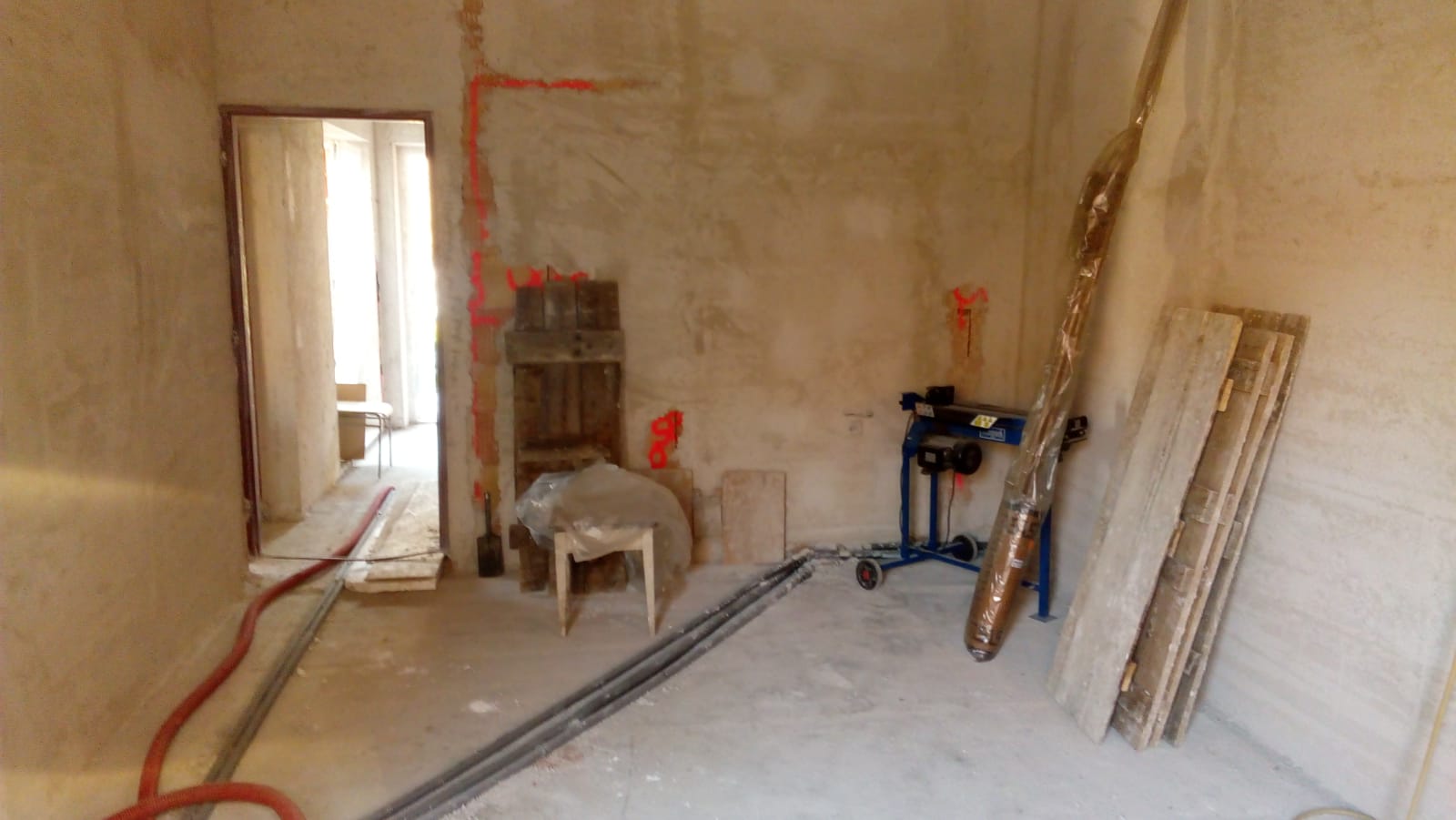 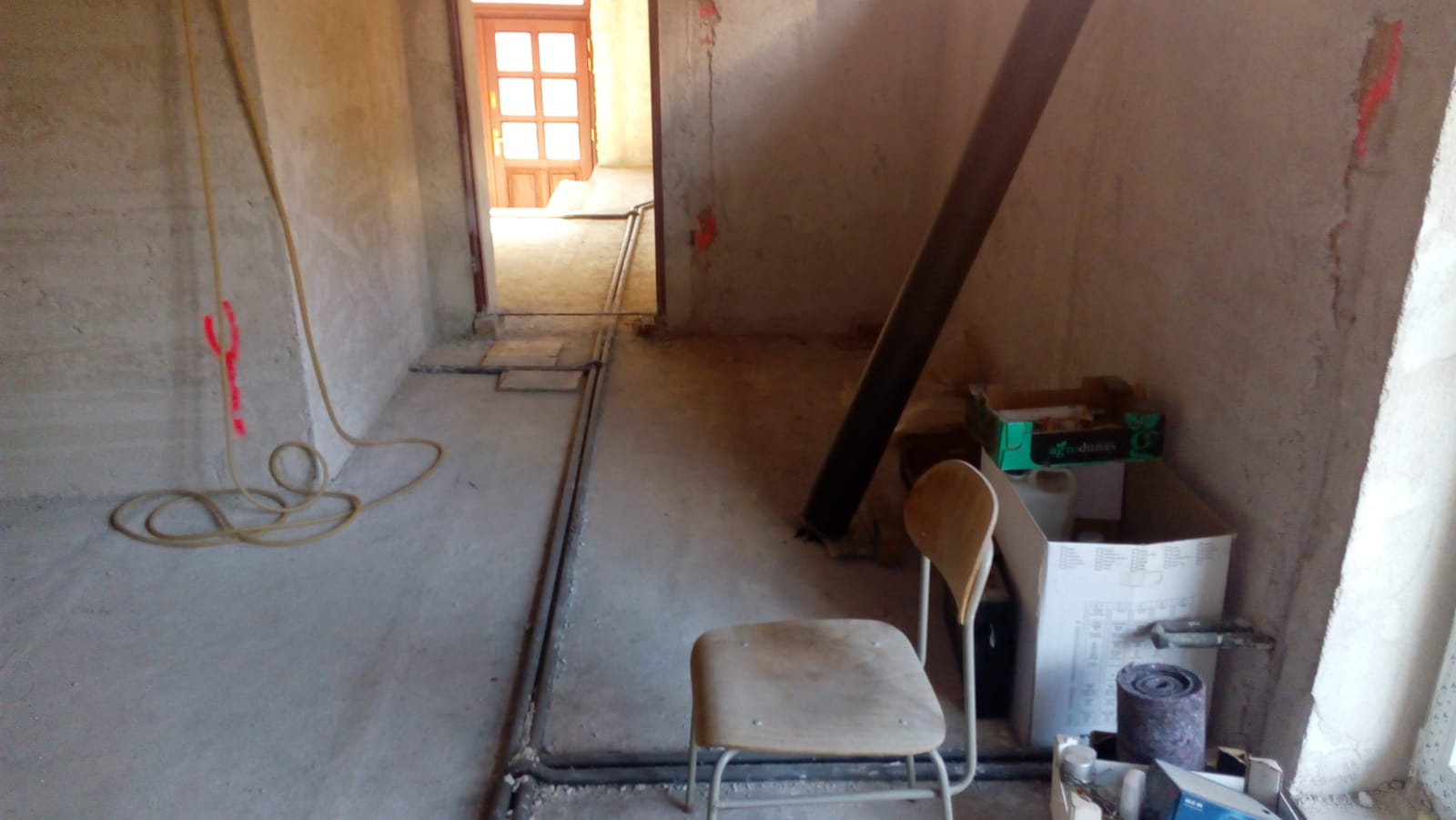 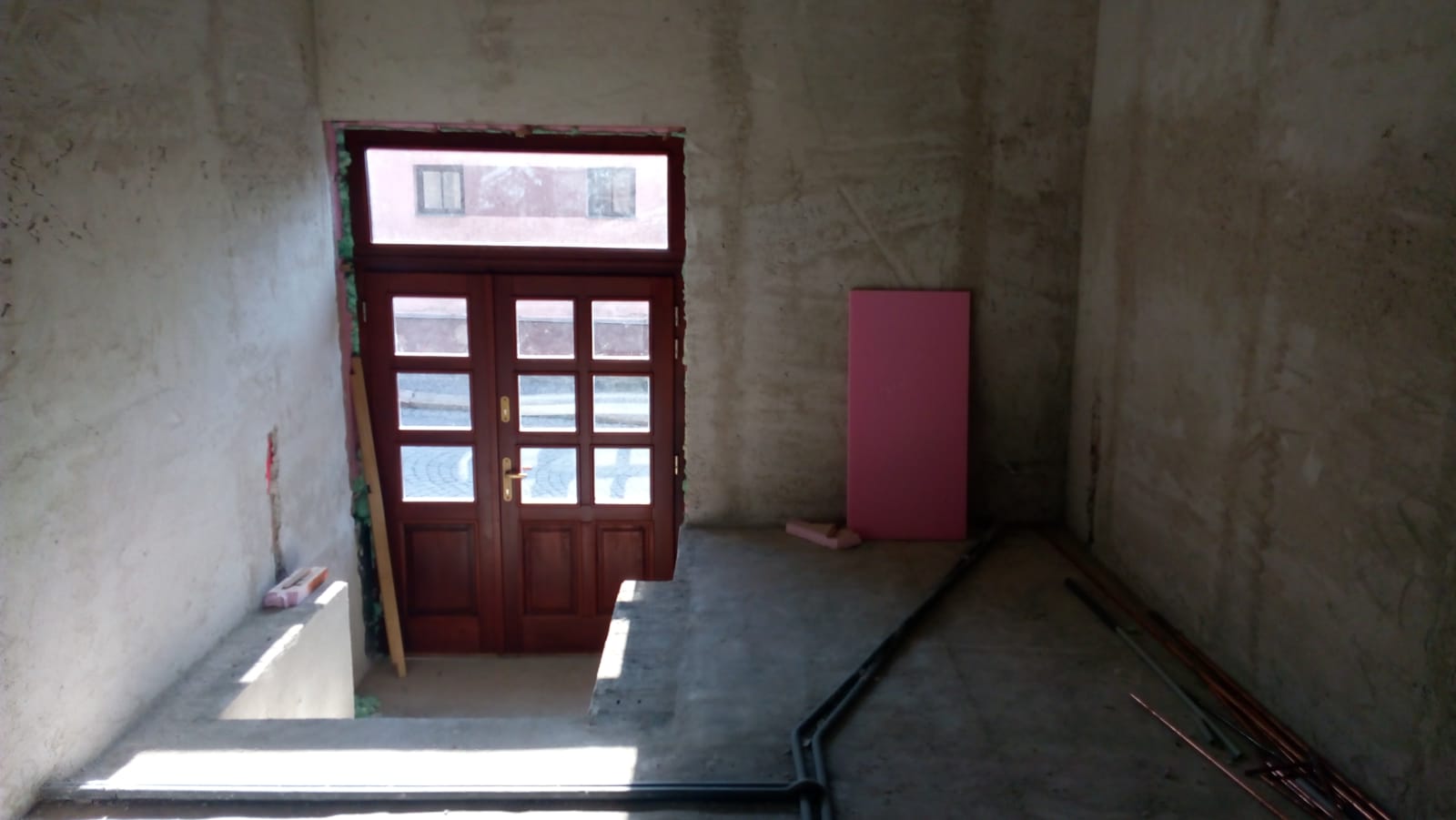 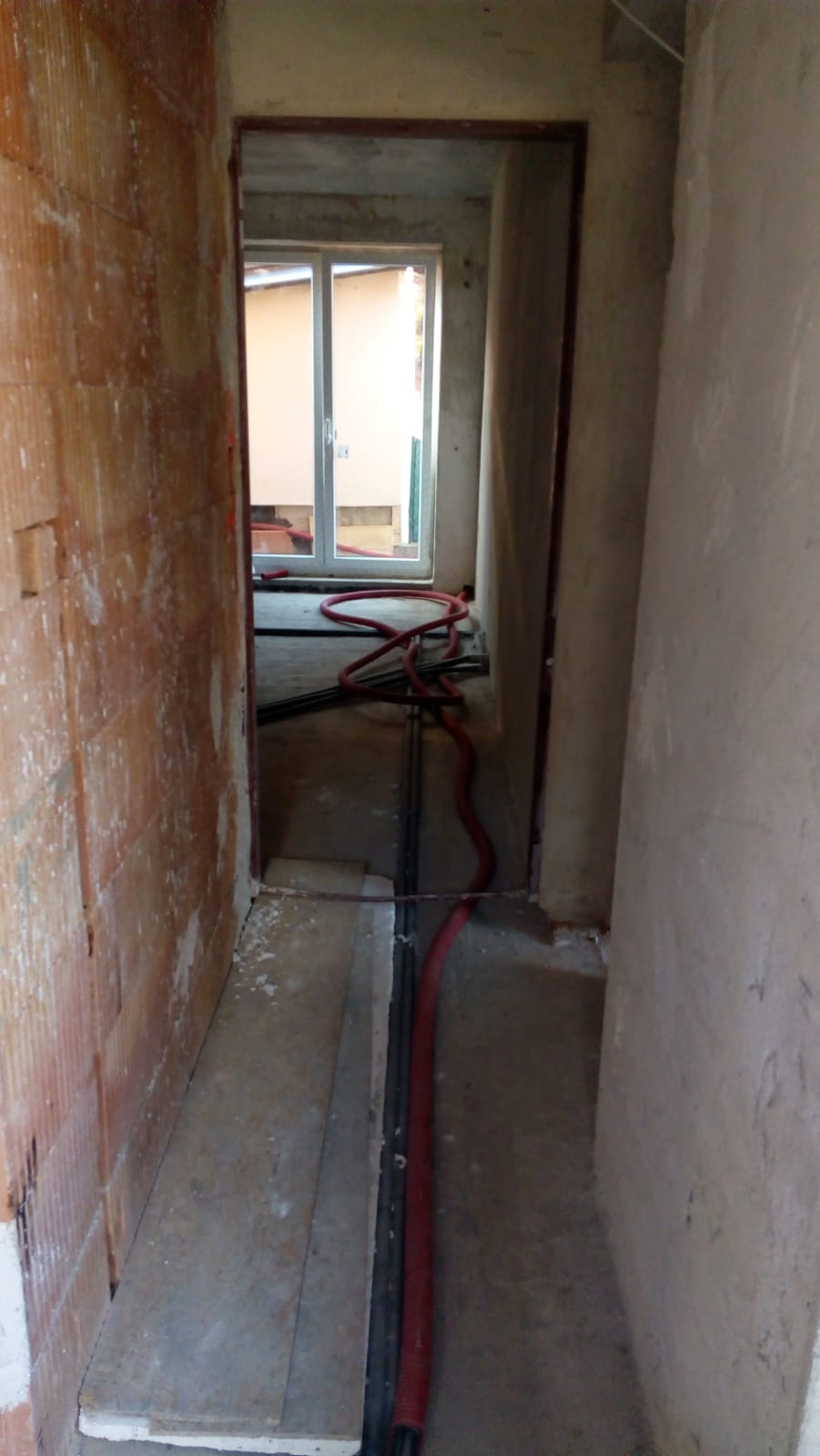 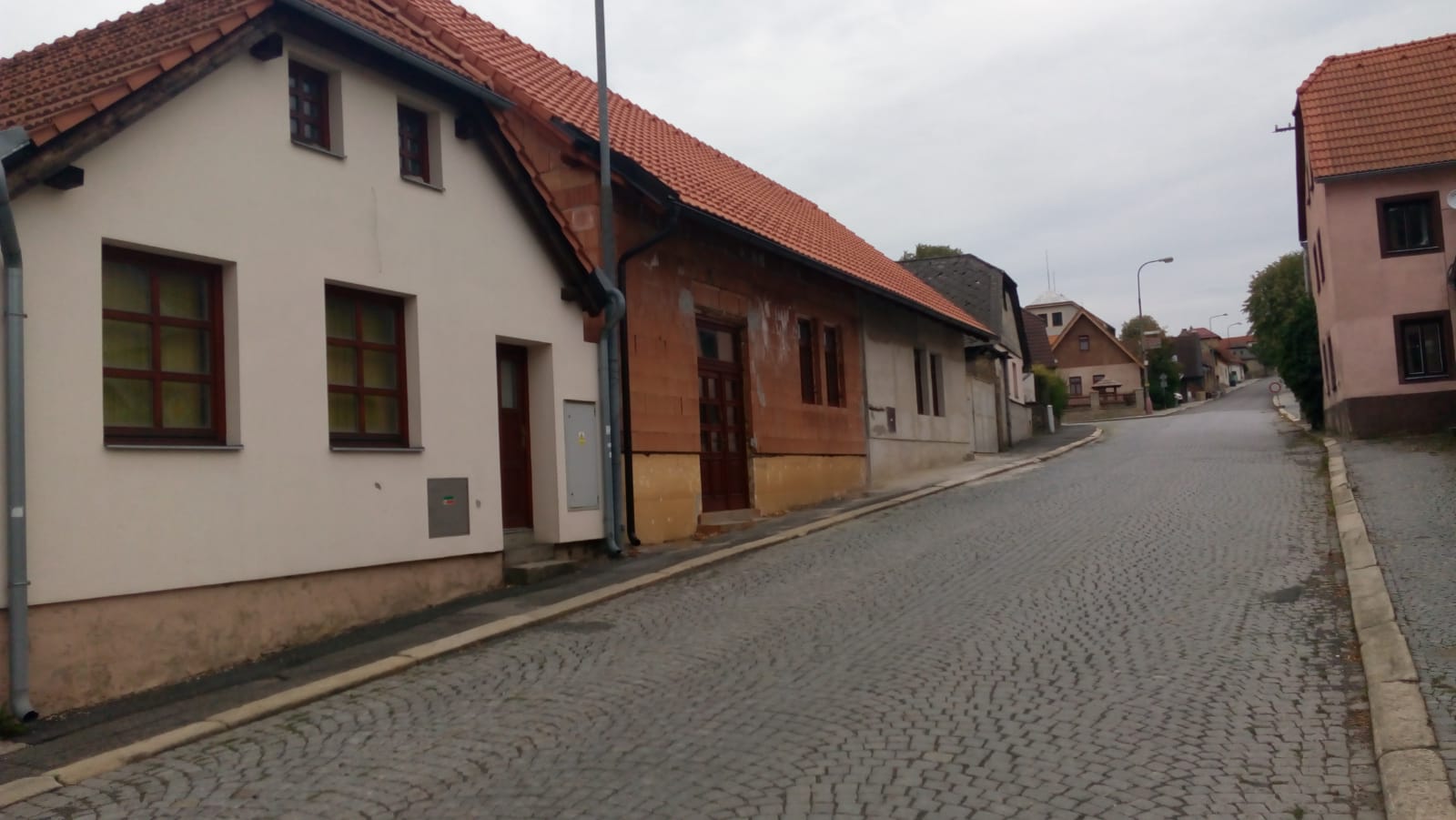 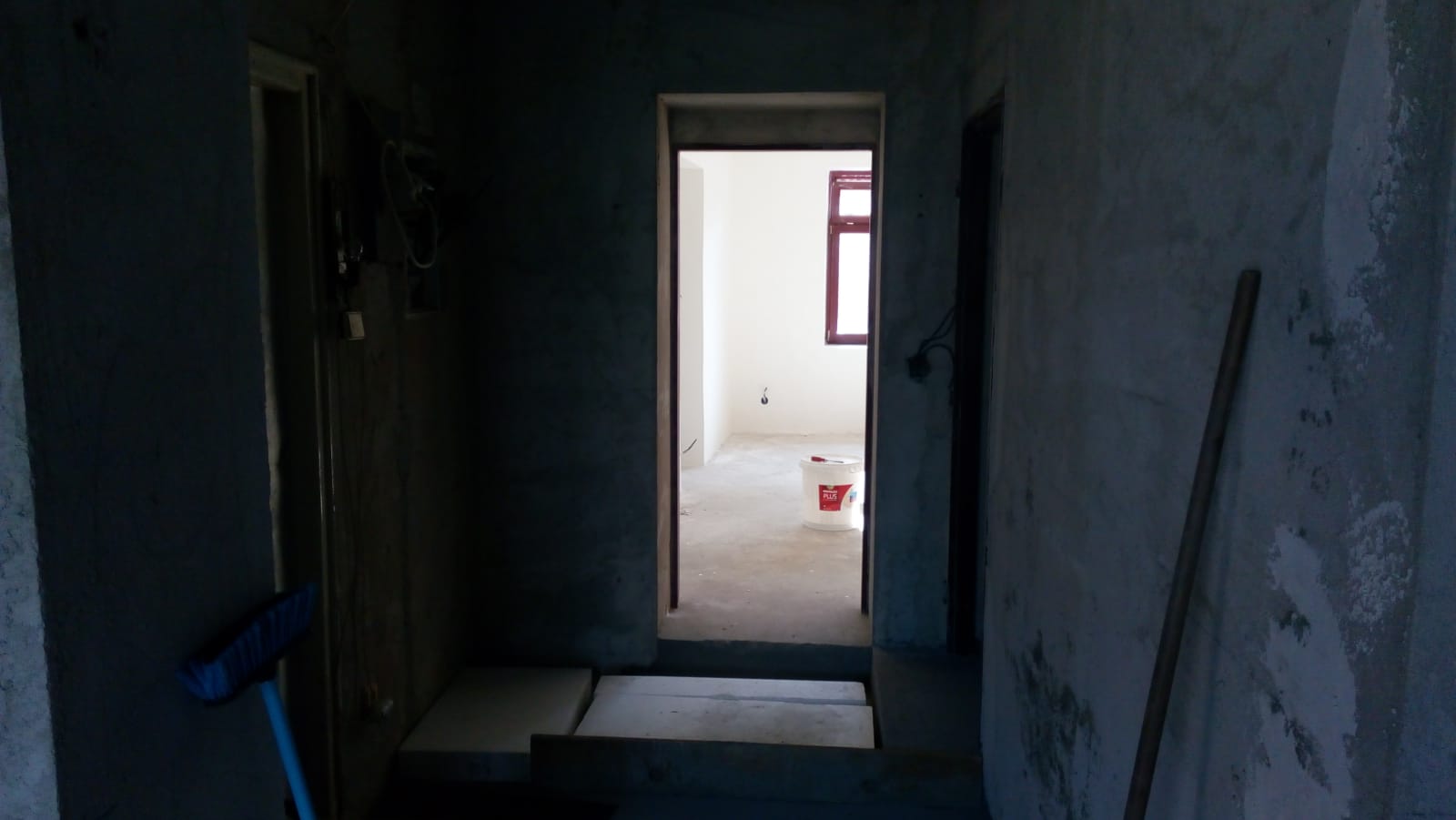 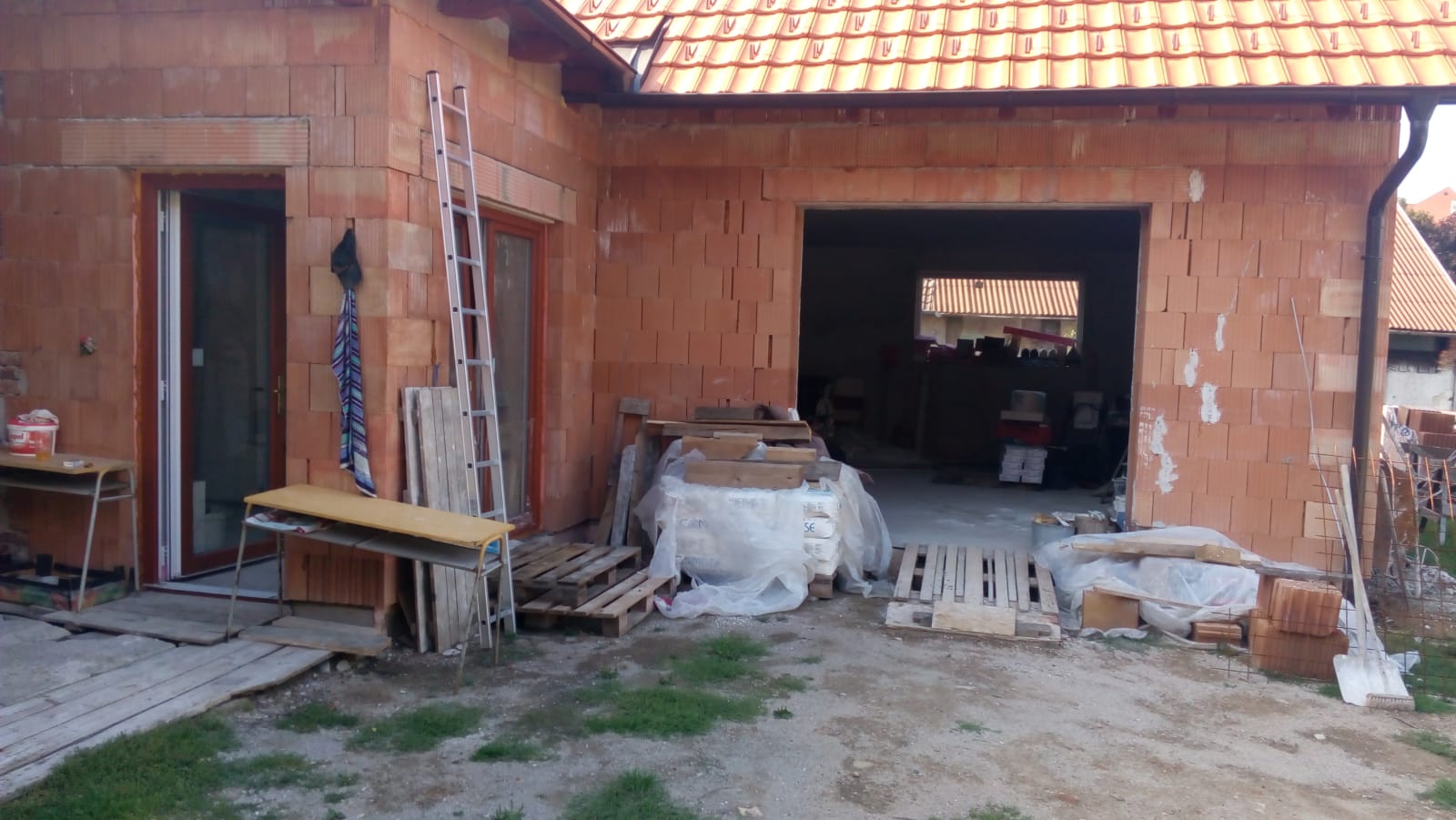 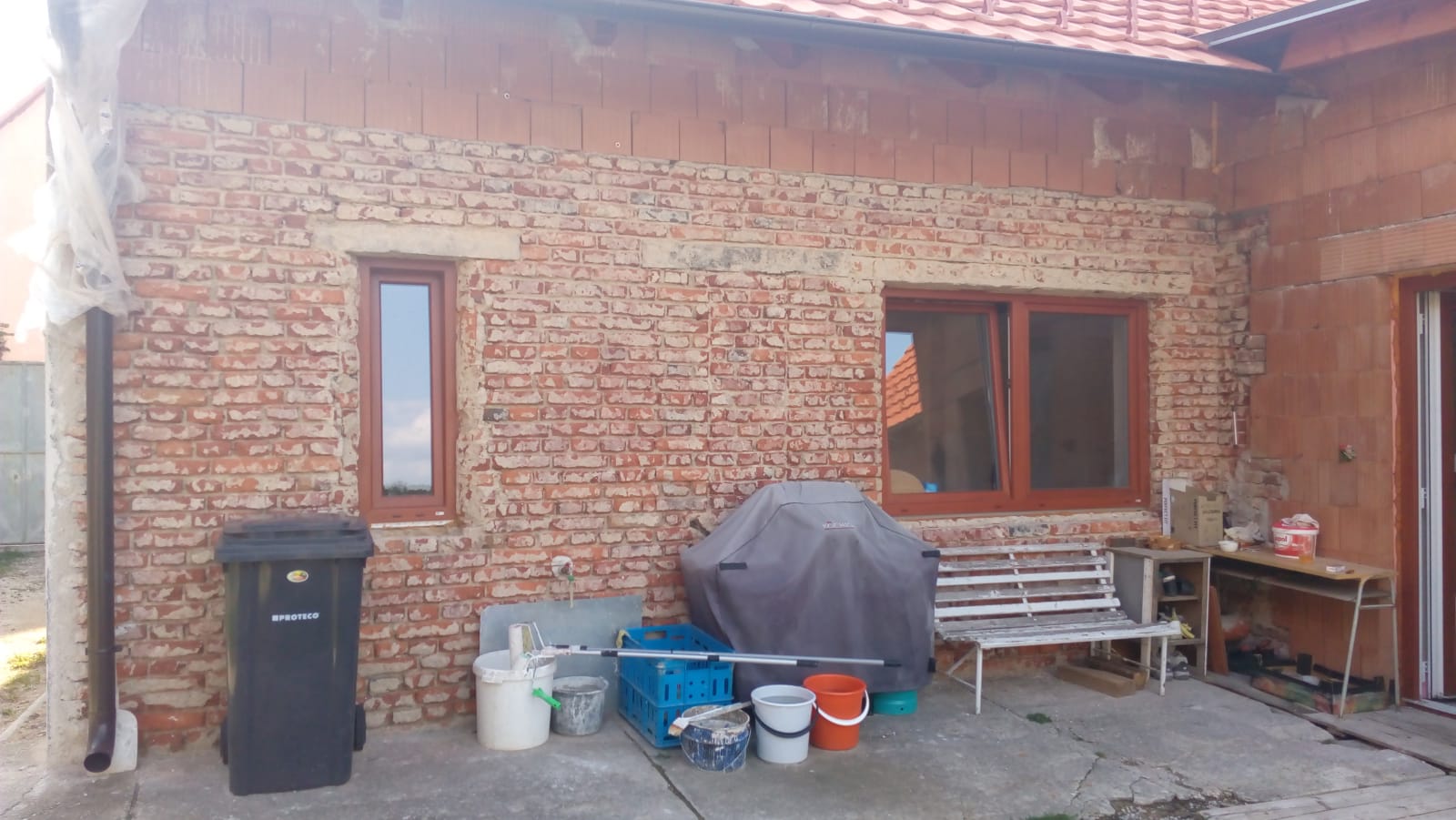 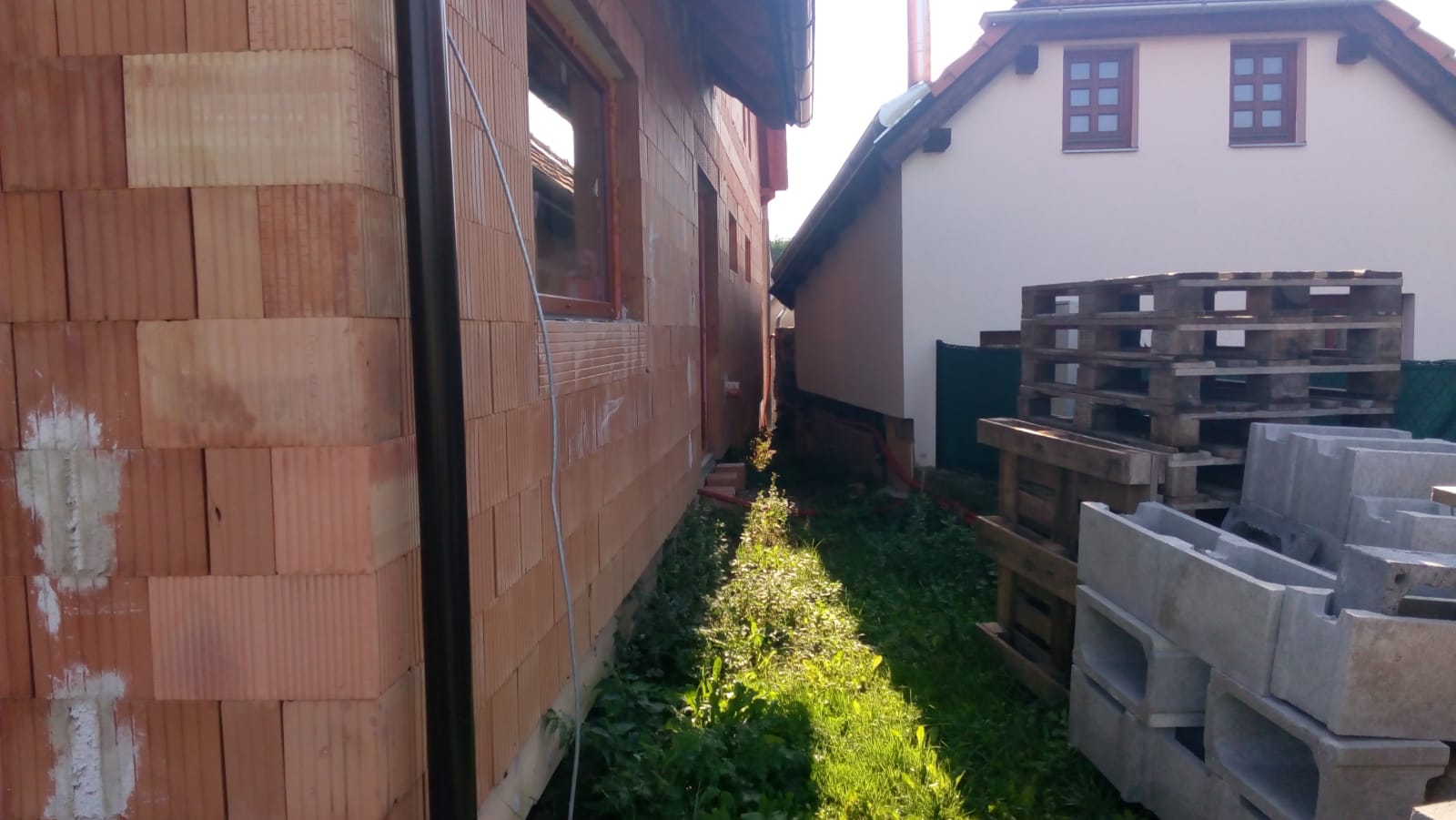 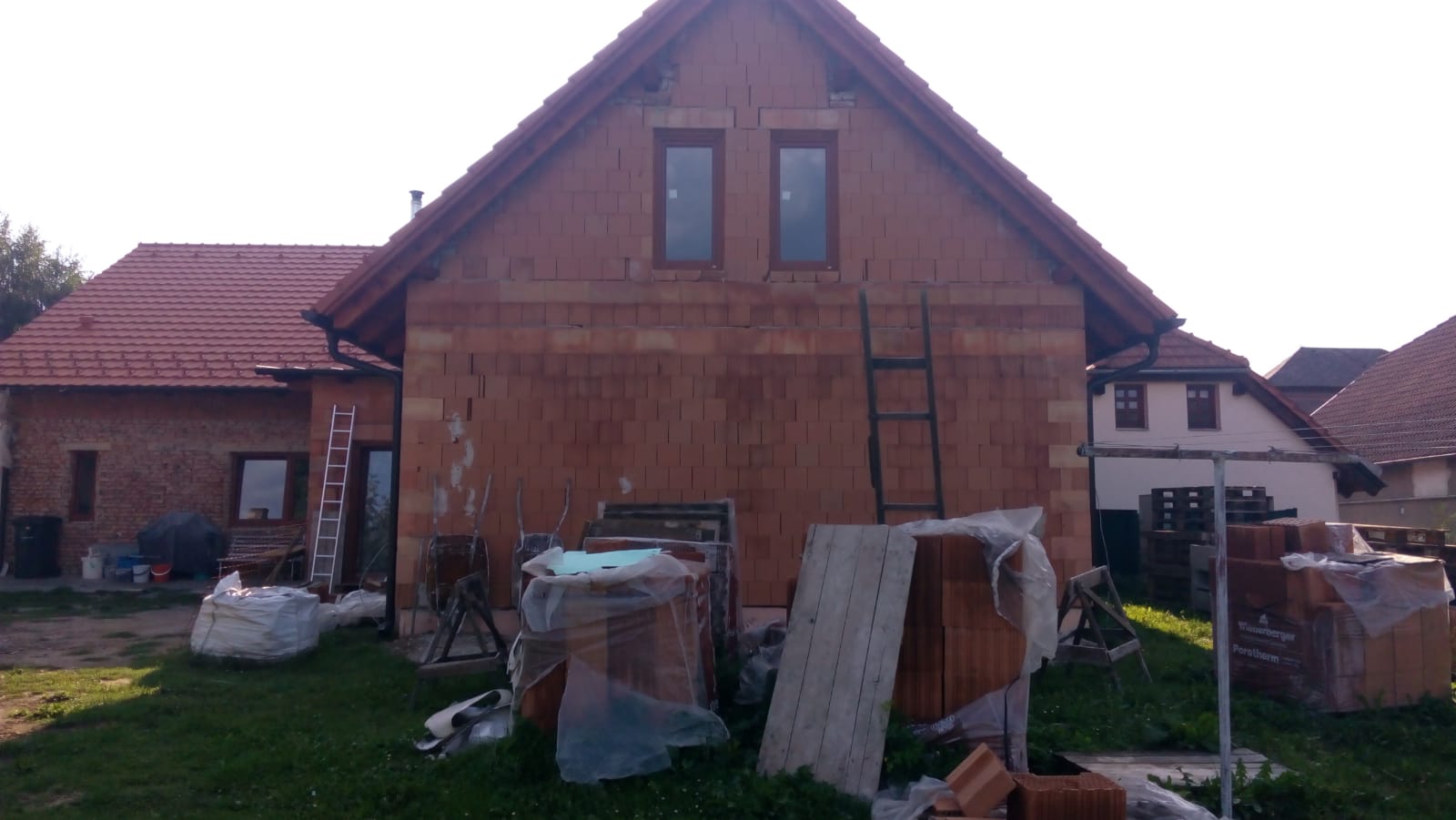 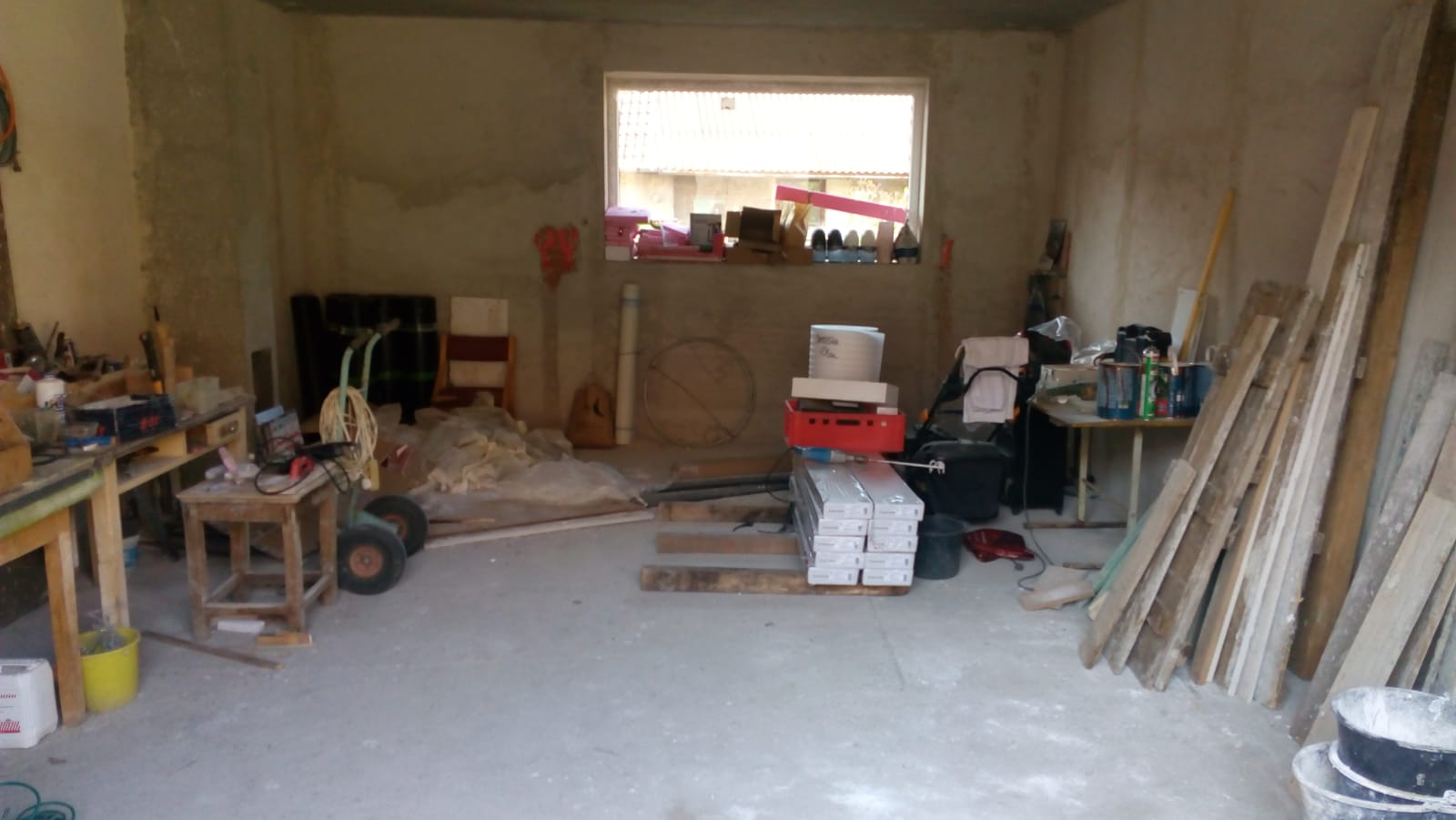 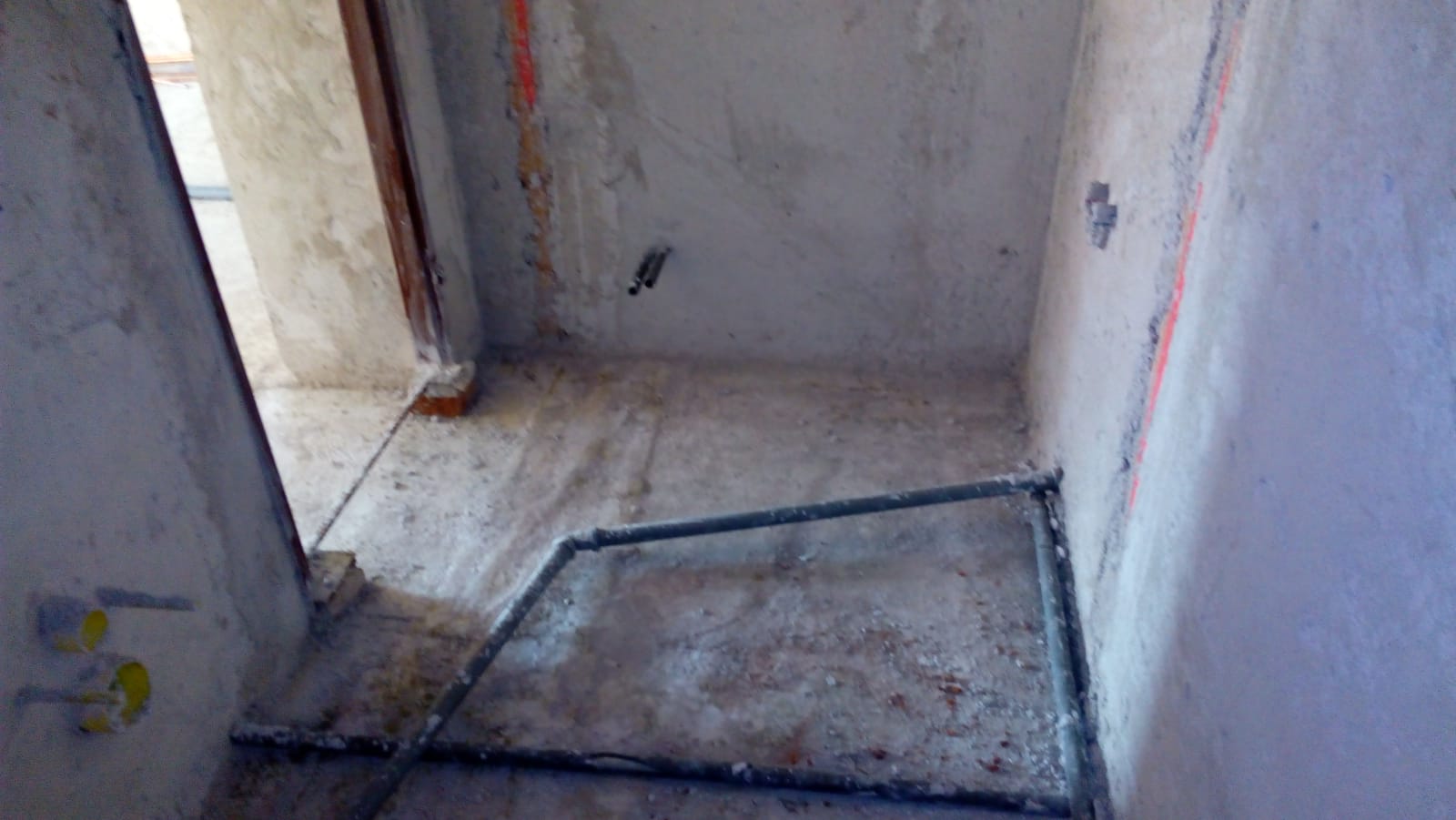 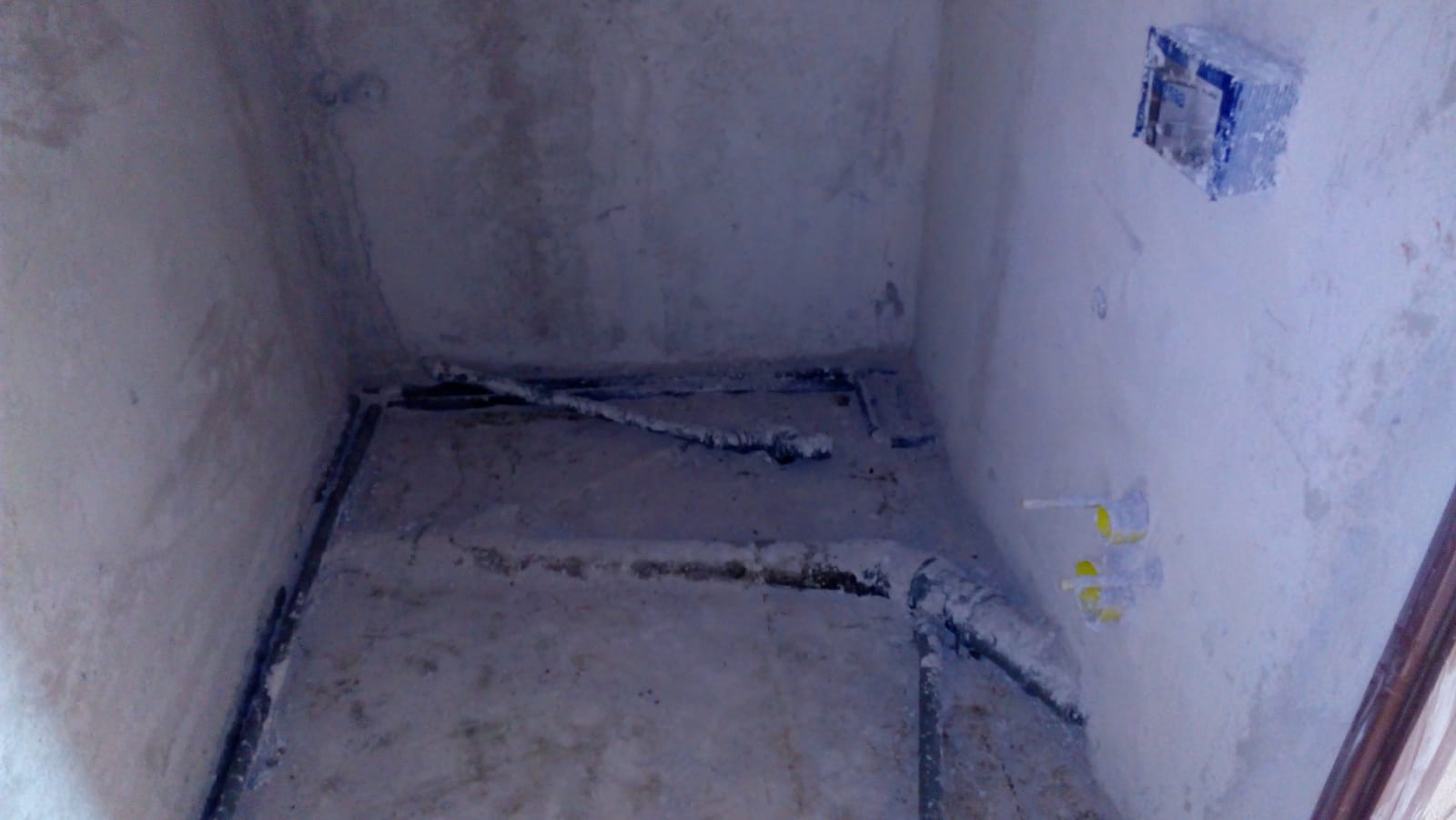 